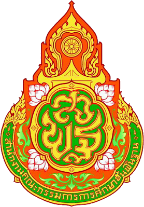 รายงานผลการพัฒนาต่อยอดโครงงานคุณธรรมเฉลิมพระเกียรติ “เยาวชนไทย ทำดี ถวายในหลวง”ปีที่ 15 ปีการศึกษา 2563 (ระดับประเทศ)**สำหรับโครงงานเรื่องเดิม ตามคำชี้แจงข้อ 2.1**********************************๑. ชื่อโครงงานต่อยอด........................................................................................................................................โรงเรียน .......................................................................สพป./สพม. ..................................................................๒. ที่มาและความสำคัญ (สภาพปัญหา / ที่มาของแนวคิด)........................................................................................................................................................................................................................................................................................................................................................................................................................................................................................................................................................................................................................................................................................................................๓.วัตถุประสงค์ของโครงงาน๓.๑ เพื่อ .........................................................................................................................................................๓.๒ เพื่อ .........................................................................................................................................................๔. การศึกษาวิเคราะห์ - กลุ่มเป้าหมายเดิม ได้แก่ ...........................................................................................................................- กลุ่มเป้าหมายใหม่ ได้แก่ ...........................................................................................................................๔.๑ ปัญหาและสาเหตุกลุ่มเสี่ยง ได้แก่ .................................................................................................................................................................................................................................................................................................................................สาเหตุของพฤติกรรมเสี่ยง (ปัจจัยภายใน-ปัจจัยภายนอก) ..............................................................................................................................................................................................................................................................................................................................................................................................................................................๔.๒ เป้าหมาย (เป้าหมายเชิงปริมาณและเป้าหมายคุณภาพ)เป้าหมายของการแก้ปัญหา คือ .........................................................................................................................................................................................................................................................................................................ตัวชี้วัดความสำเร็จ คือ ......................................................................................................................................................................................................................................................................................................................วิธีวัดความสำเร็จ คือ .........................................................................................................................................................................................................................................................................................................................๔.๓ หลักธรรมและคำสอนในหลวง หลักธรรม ได้แก่ ................................................................................................................................................................................................................................................................................................................................-2-คำสอนในหลวง ได้แก่  ......................................................................................................................................................................................................................................................................................................................5. วิธีการดำเนินงาน6. ผลที่คาดว่าจะได้รับ6.๑............................................................................................................................................................6.๒............................................................................................................................................................6.๓............................................................................................................................................................7. ที่ปรึกษาโครงงาน  (พระสงฆ์, ครู /อาจารย์, ผู้บริหาร)............................................................................................................................................................................................................................................................................................................................................................8. รายชื่อผู้รับผิดชอบโครงงาน8.๑ ................................................................................................................................................................8.๒ ................................................................................................................................................................8.๓ ................................................................................................................................................................8.๔ ................................................................................................................................................................8.๕ ................................................................................................................................................................8.๖ ................................................................................................................................................................8.๗ ................................................................................................................................................................8.๘ ................................................................................................................................................................8.๙.................................................................................................................................................................8.๑๐ .............................................................................................................................................................9. รูปภาพการดำเนินพัฒนาต่อยอดโครงงานคุณธรรม (เฉพาะข้อ 9. ไม่เกิน 2 หน้ากระดาษ)ลงชื่อ................................................				ลงชื่อ..................................................        (                               )				       	        (                               )                 ครูที่ปรึกษา					           เจ้าหน้าที่สำนักงานเขตพื้นที่การศึกษาวิธีดำเนินการระยะเวลา มิถุนายน - กันยายน 2564ระยะเวลา มิถุนายน - กันยายน 2564ระยะเวลา มิถุนายน - กันยายน 2564ระยะเวลา มิถุนายน - กันยายน 2564งบประมาณวิธีดำเนินการมิถุนายน 25๖๔กรกฎาคม25๖๔สิงหาคม 25๖๔กันยายน 25๖๔งบประมาณ